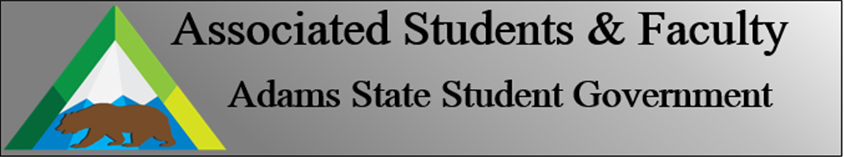 Adams State University Associated Students and Faculty LegislatureBill Number: ASF1718016Club Name: Business SenatorEvent Name or Trip Destination: Senate SeatTotal Amount of AS&F Funding: N/ATotal Club Points: N/AAuthor: Alex LopezSponsor: Hannah AtkinsonEvent or Trip InformationWho: Sarah StuartWhat: Business Senator Where: Adams State UniversityWhen: 2017-2018 Academic YearWhy: InvolvementAuthor Contact Information: Lopeza8@grizzlies.adams.eduAccount Information: N/AAdditional Information: My name is Sarah Stewart, and I am running for the Student Senate because I know I have a lot of valuable input, that will not only benefit the Business Department, but also ASU.  I am a senior here at Adams State University, and will be graduating in May of 2018. I am a nontraditional student what that means is that I do most of my classes online, and I am a mother of two daughters under the age of two, and a wife to my husband (an Alumni to ASU).  I am a Business major, with an emphasis in Small Business, and I am working towards in English minor.  My qualifications for the job include that I am a student here at Adams State.  I am very good at communicating with others, and I find it to be important that the school of business has a perspective from a mother’s point of view/student as there are a lot of parents, and Mom’s that attend the school.  If I am elected as a senator for the School of Business I plan to help put together/ organize Seminars, or bring Guest Speakers that will have valuable input for students.  I find that it is vital for people to not only hear firsthand from someone with experience, but get an idea of what they will be getting into once they are done with school—aside from all of the information taught in the classroom(s).  If I am elected for the Senate I know that I will be a valuable asset to the team. I have very valuable ideas that will not only enable others to broaden their viewpoint, but will also be beneficial for the School of Business and Adams State Universities Student involvement success.Assessment Rubric:What do you want people attending the event, program, or going on the trip to gain from this experience? (Required for funding requests) (Check/circle all that apply)·      Expanding the Learning Experience·      Analytical Reasoning·      Internal Self-Development·      Improving Teamwork and Leadership·      Community Service and Civic Engagement·      External Skill DevelopmentPlease define how your event, program, or trip will help people gain from this experience according to the goals you have checked.(Please define only the boxes checked)I, Alex Lopez, presents this bill for consideration of and approval by the Associated Students and Faculty Senate, this 23rd day of October, 2017.Implementation: Upon approval, be it enacted that:The proposed bill become adopted in favor of recognition by the AS&F Senate, and that:Sarah Stewart be appointed as a Business SenatorVOTE: Yeas_____ Nays______ Abs_______Complete applicable sections:ADOPTED at ______________ meeting of the AS&F Senate on ___________.BILL did not pass at ______________ meeting of the AS&F Senate on ________.BILL will be reconsidered on ___________________.Approved/Disapproved by AS&F President_______________________________